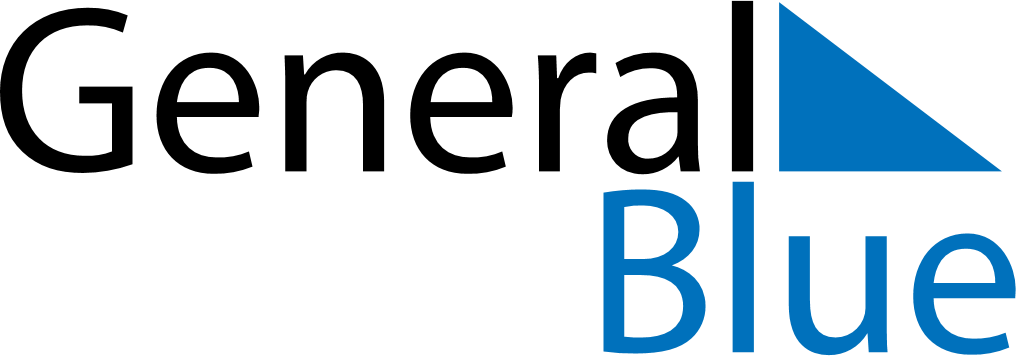 September 2024September 2024September 2024September 2024September 2024September 2024Buka, Bougainville, Papua New GuineaBuka, Bougainville, Papua New GuineaBuka, Bougainville, Papua New GuineaBuka, Bougainville, Papua New GuineaBuka, Bougainville, Papua New GuineaBuka, Bougainville, Papua New GuineaSunday Monday Tuesday Wednesday Thursday Friday Saturday 1 2 3 4 5 6 7 Sunrise: 6:41 AM Sunset: 6:41 PM Daylight: 12 hours and 0 minutes. Sunrise: 6:40 AM Sunset: 6:41 PM Daylight: 12 hours and 0 minutes. Sunrise: 6:40 AM Sunset: 6:41 PM Daylight: 12 hours and 1 minute. Sunrise: 6:39 AM Sunset: 6:41 PM Daylight: 12 hours and 1 minute. Sunrise: 6:39 AM Sunset: 6:40 PM Daylight: 12 hours and 1 minute. Sunrise: 6:38 AM Sunset: 6:40 PM Daylight: 12 hours and 1 minute. Sunrise: 6:38 AM Sunset: 6:40 PM Daylight: 12 hours and 2 minutes. 8 9 10 11 12 13 14 Sunrise: 6:37 AM Sunset: 6:40 PM Daylight: 12 hours and 2 minutes. Sunrise: 6:37 AM Sunset: 6:40 PM Daylight: 12 hours and 2 minutes. Sunrise: 6:36 AM Sunset: 6:39 PM Daylight: 12 hours and 3 minutes. Sunrise: 6:36 AM Sunset: 6:39 PM Daylight: 12 hours and 3 minutes. Sunrise: 6:35 AM Sunset: 6:39 PM Daylight: 12 hours and 3 minutes. Sunrise: 6:35 AM Sunset: 6:39 PM Daylight: 12 hours and 3 minutes. Sunrise: 6:34 AM Sunset: 6:39 PM Daylight: 12 hours and 4 minutes. 15 16 17 18 19 20 21 Sunrise: 6:34 AM Sunset: 6:38 PM Daylight: 12 hours and 4 minutes. Sunrise: 6:33 AM Sunset: 6:38 PM Daylight: 12 hours and 4 minutes. Sunrise: 6:33 AM Sunset: 6:38 PM Daylight: 12 hours and 5 minutes. Sunrise: 6:32 AM Sunset: 6:38 PM Daylight: 12 hours and 5 minutes. Sunrise: 6:32 AM Sunset: 6:37 PM Daylight: 12 hours and 5 minutes. Sunrise: 6:31 AM Sunset: 6:37 PM Daylight: 12 hours and 5 minutes. Sunrise: 6:31 AM Sunset: 6:37 PM Daylight: 12 hours and 6 minutes. 22 23 24 25 26 27 28 Sunrise: 6:30 AM Sunset: 6:37 PM Daylight: 12 hours and 6 minutes. Sunrise: 6:30 AM Sunset: 6:37 PM Daylight: 12 hours and 6 minutes. Sunrise: 6:29 AM Sunset: 6:36 PM Daylight: 12 hours and 7 minutes. Sunrise: 6:29 AM Sunset: 6:36 PM Daylight: 12 hours and 7 minutes. Sunrise: 6:28 AM Sunset: 6:36 PM Daylight: 12 hours and 7 minutes. Sunrise: 6:28 AM Sunset: 6:36 PM Daylight: 12 hours and 8 minutes. Sunrise: 6:27 AM Sunset: 6:36 PM Daylight: 12 hours and 8 minutes. 29 30 Sunrise: 6:27 AM Sunset: 6:35 PM Daylight: 12 hours and 8 minutes. Sunrise: 6:26 AM Sunset: 6:35 PM Daylight: 12 hours and 8 minutes. 